Bygone Days Exhibition at Beaumont Parish Hall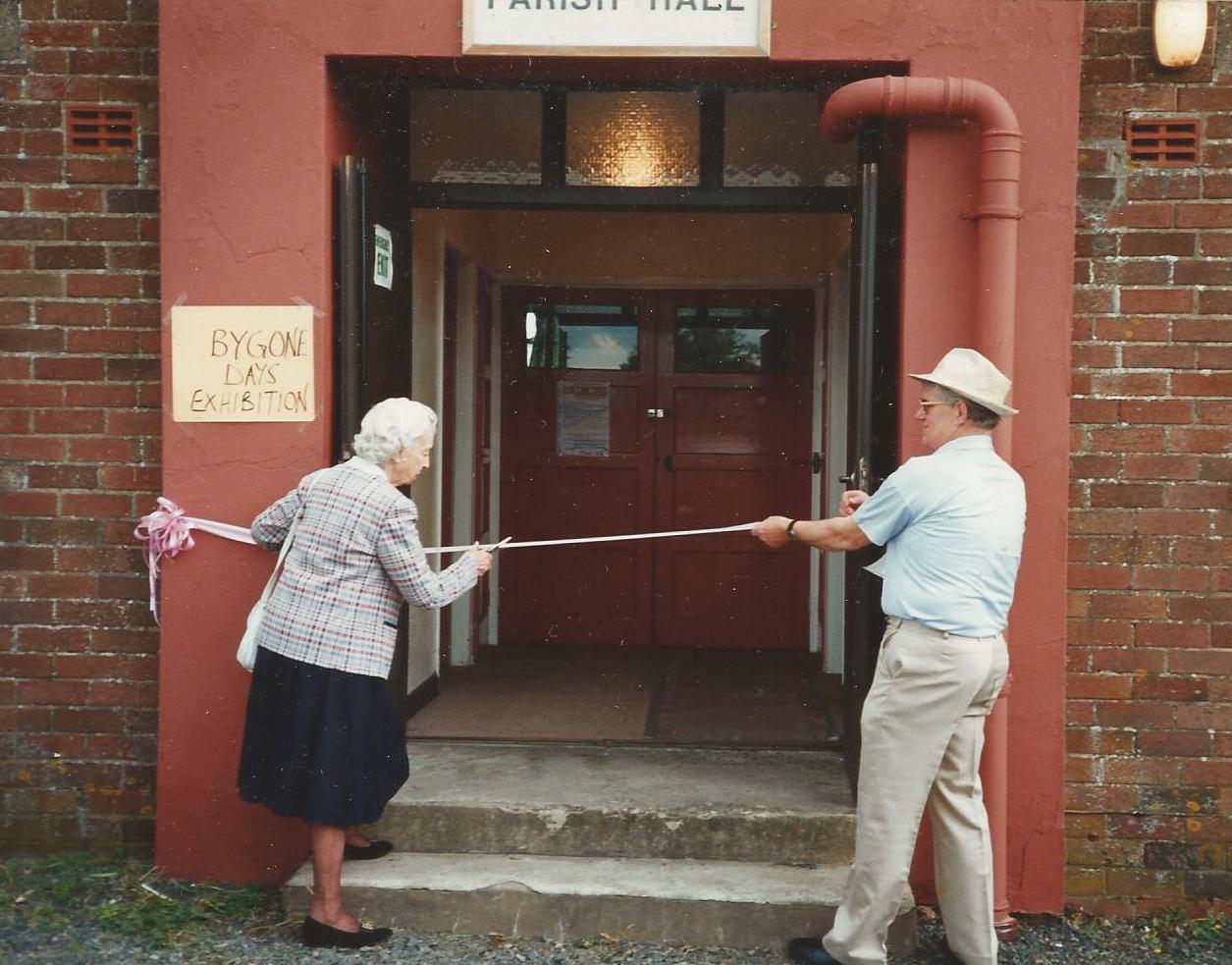 Miss Vickers opens the exhibition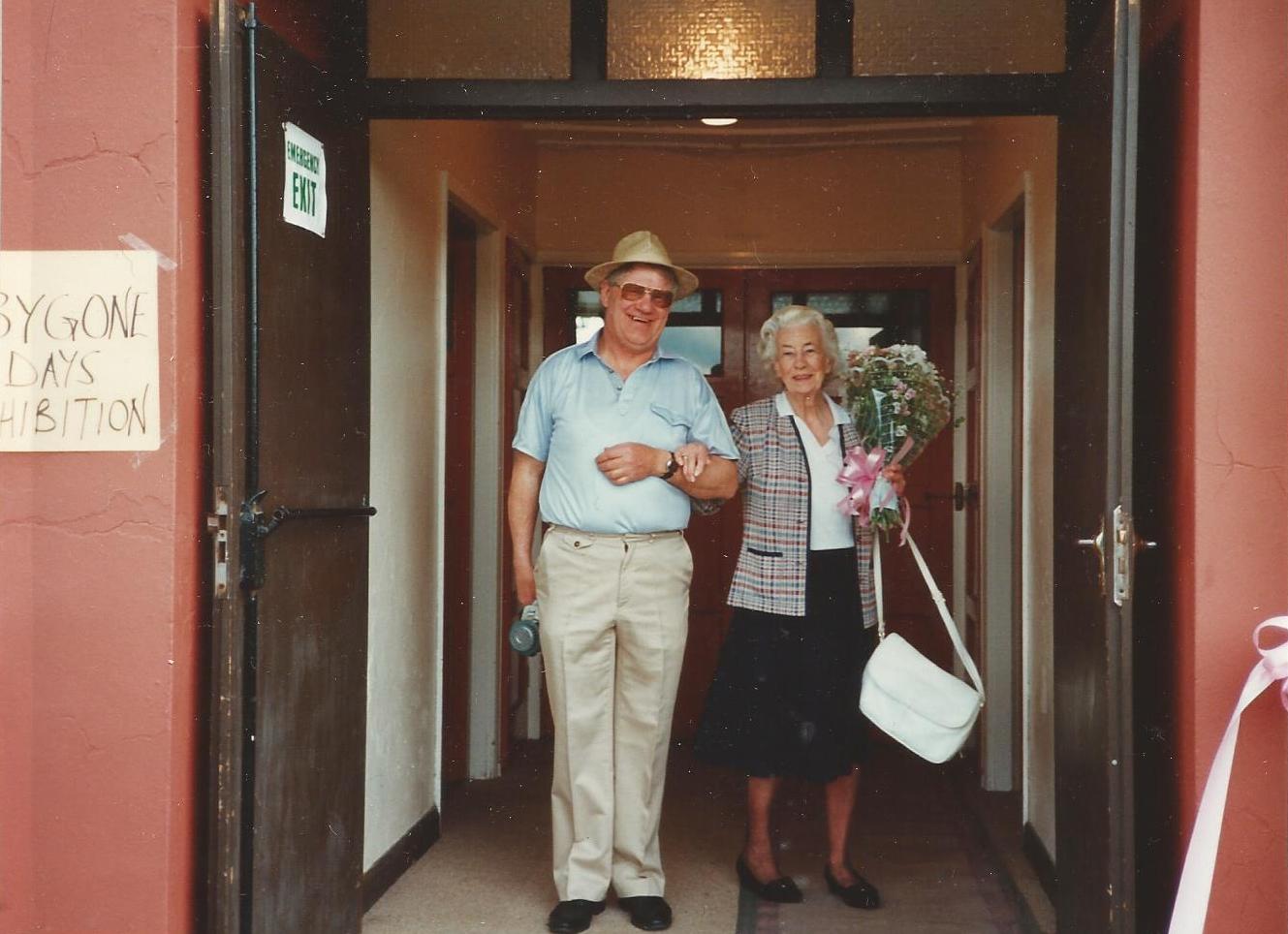 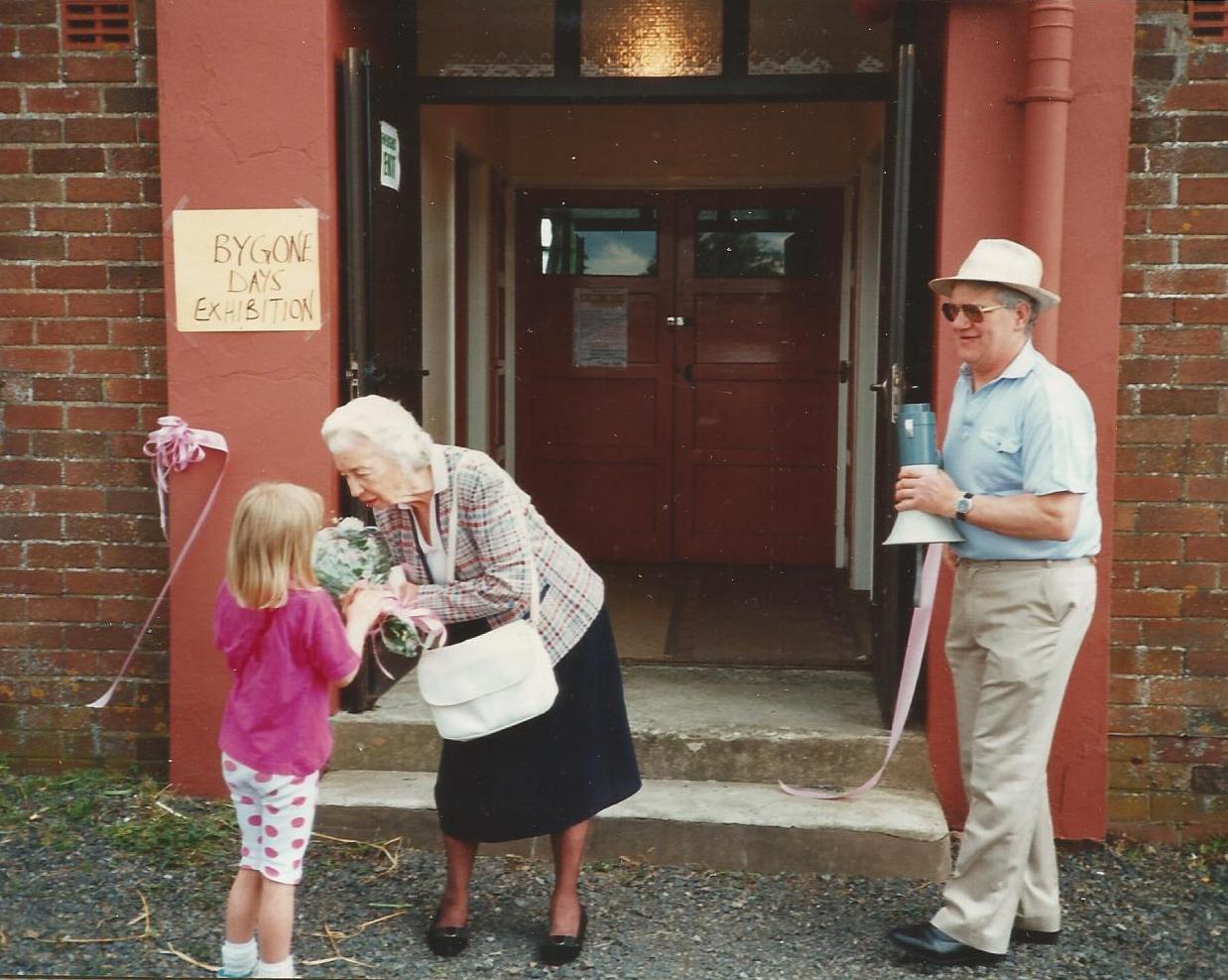 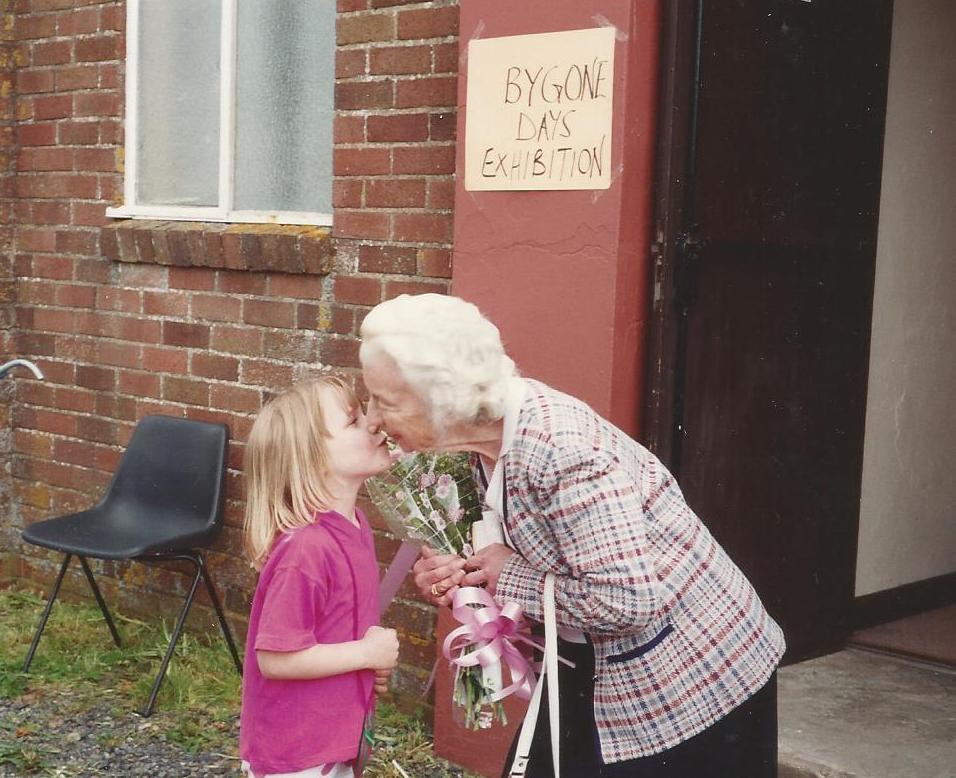 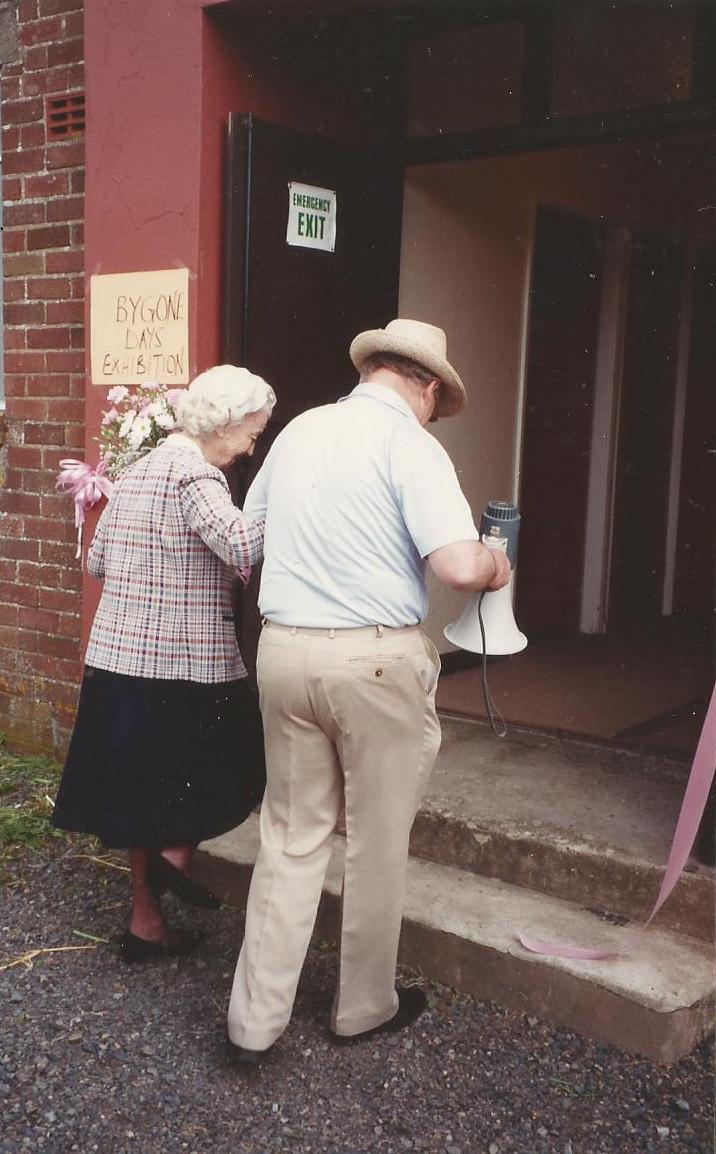 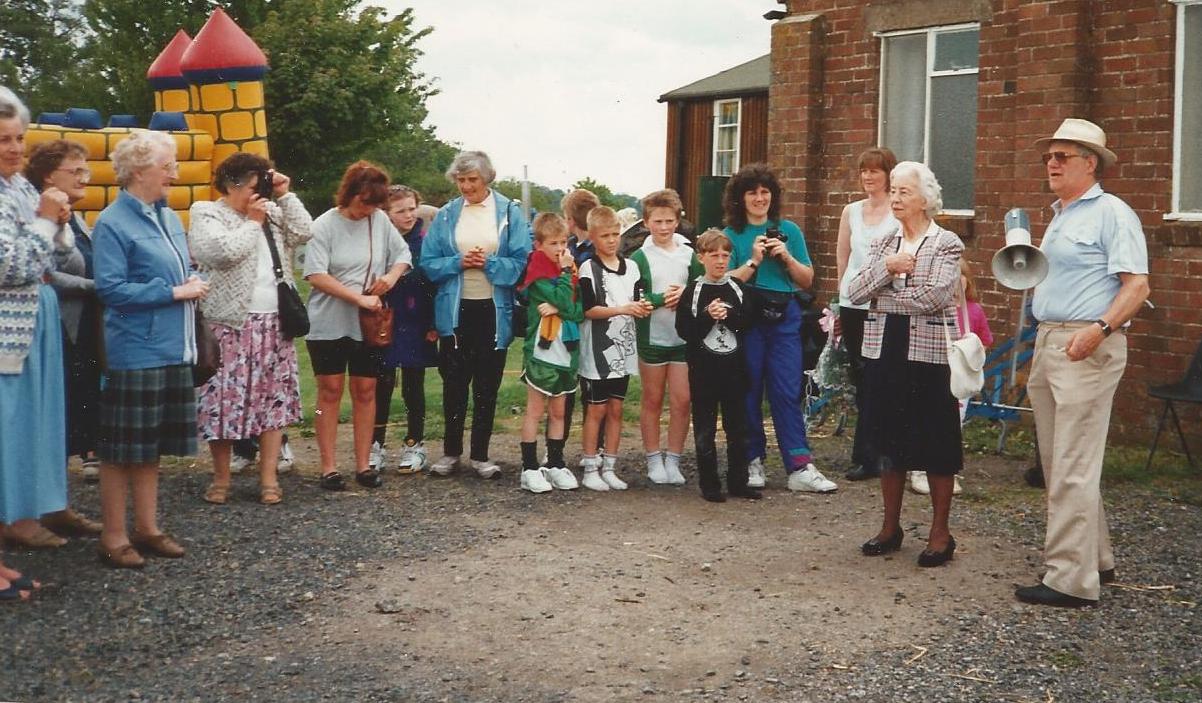 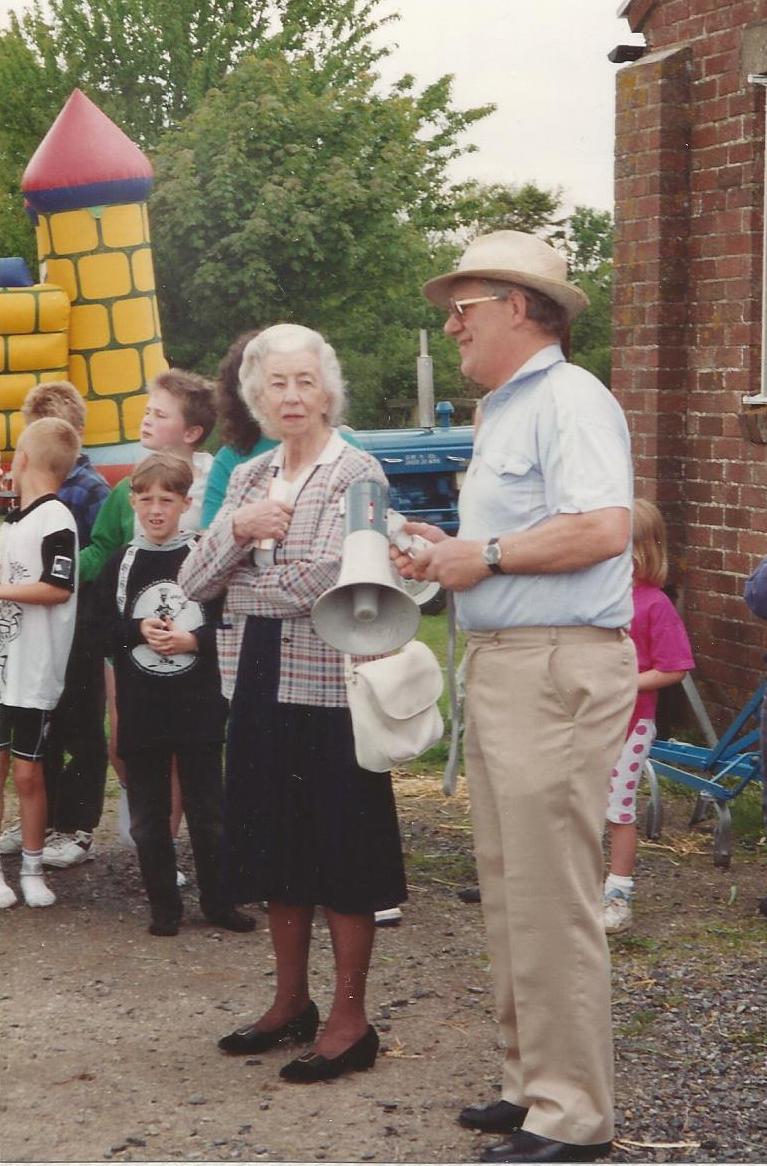 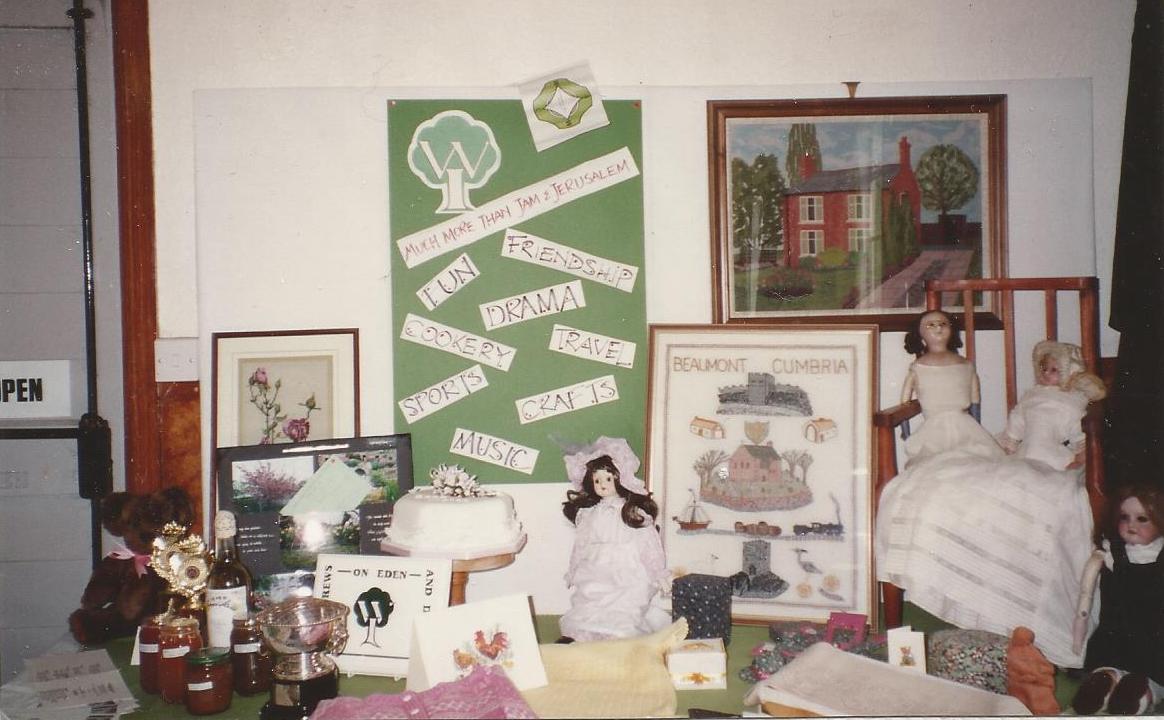 Kirkandrews WI exhibit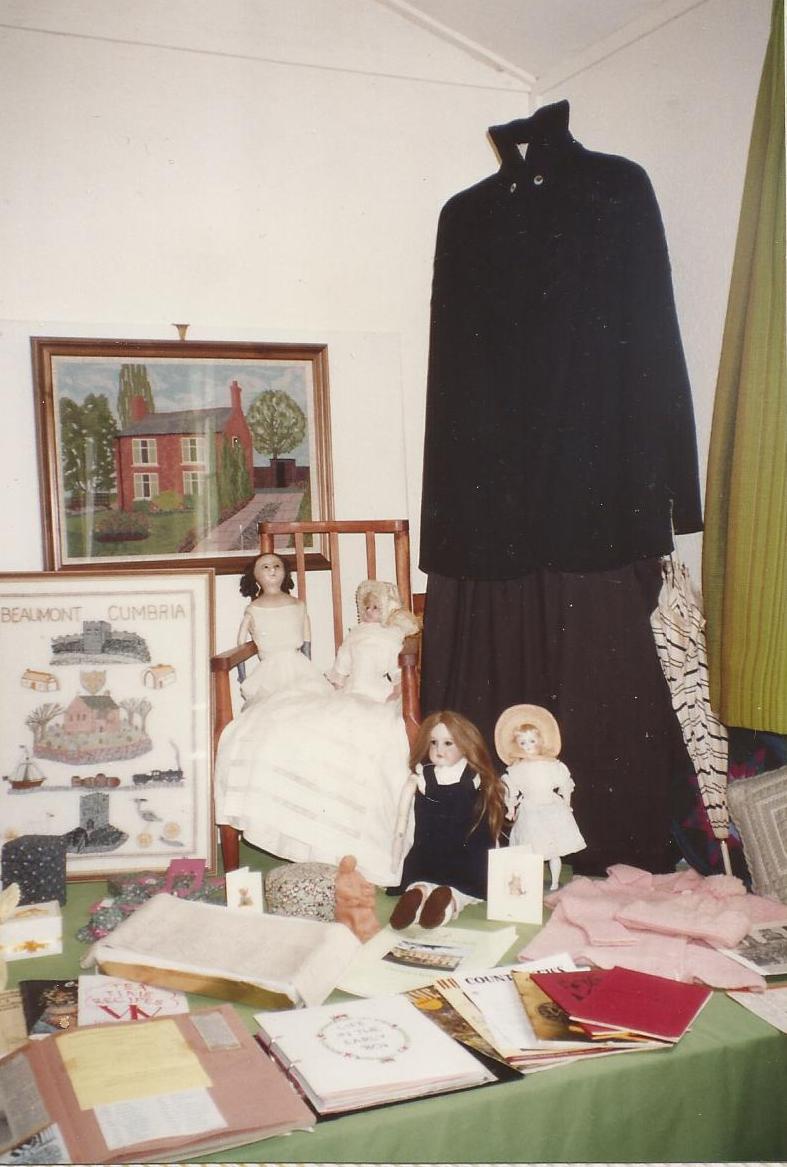 WI exhibit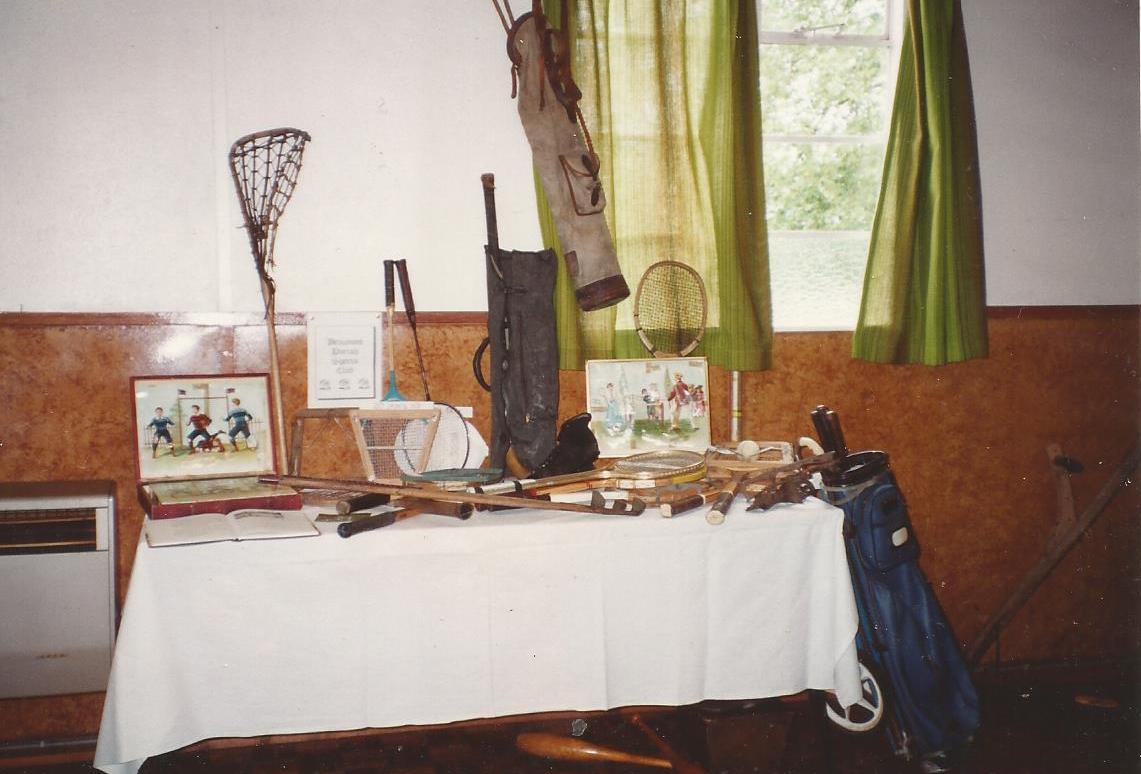 Beaumont Parish Sports Club Exhibit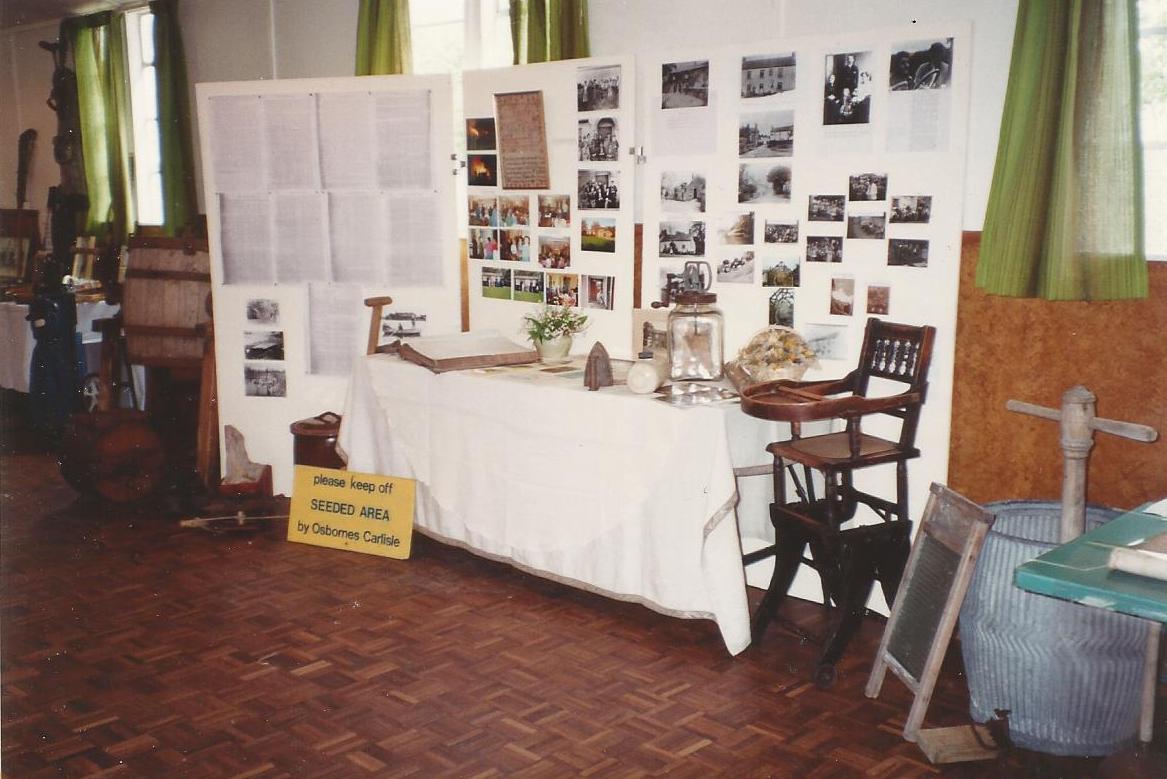 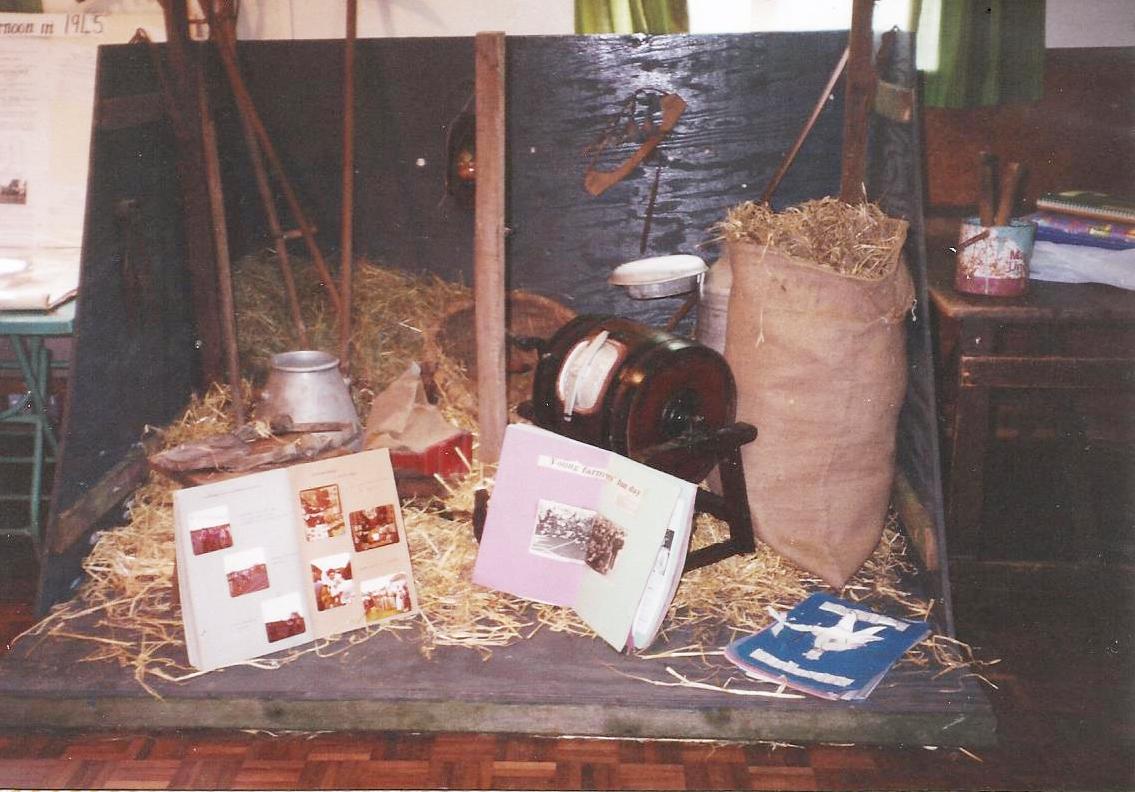 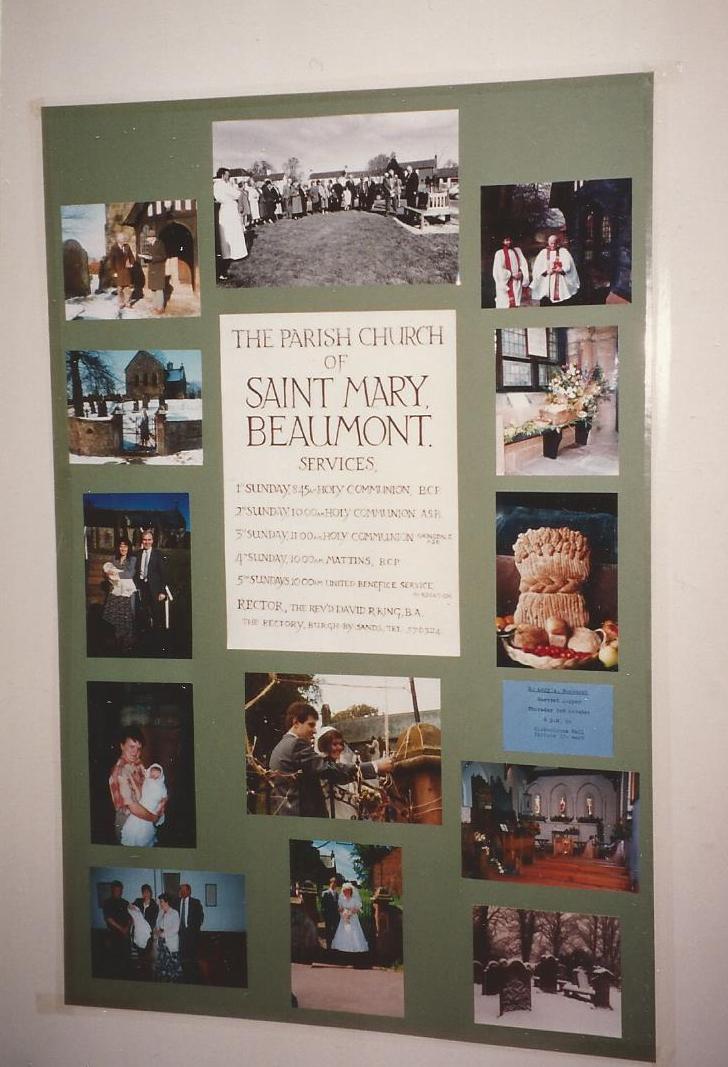 Beaumont Parish Church Exhibit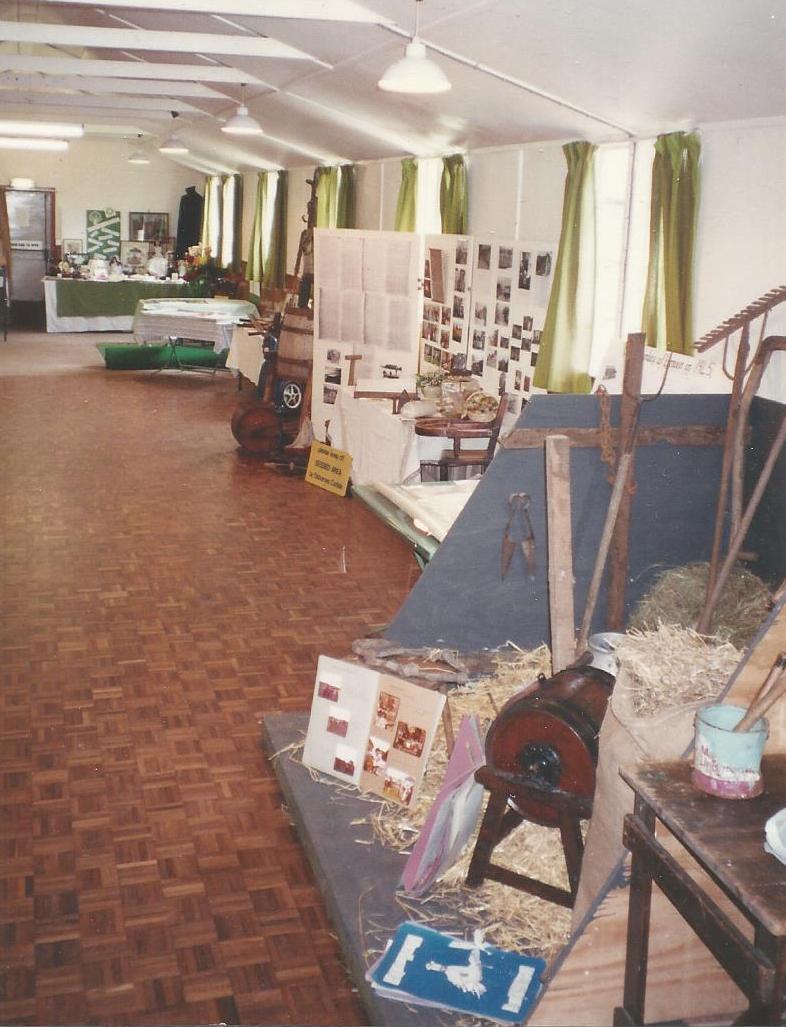 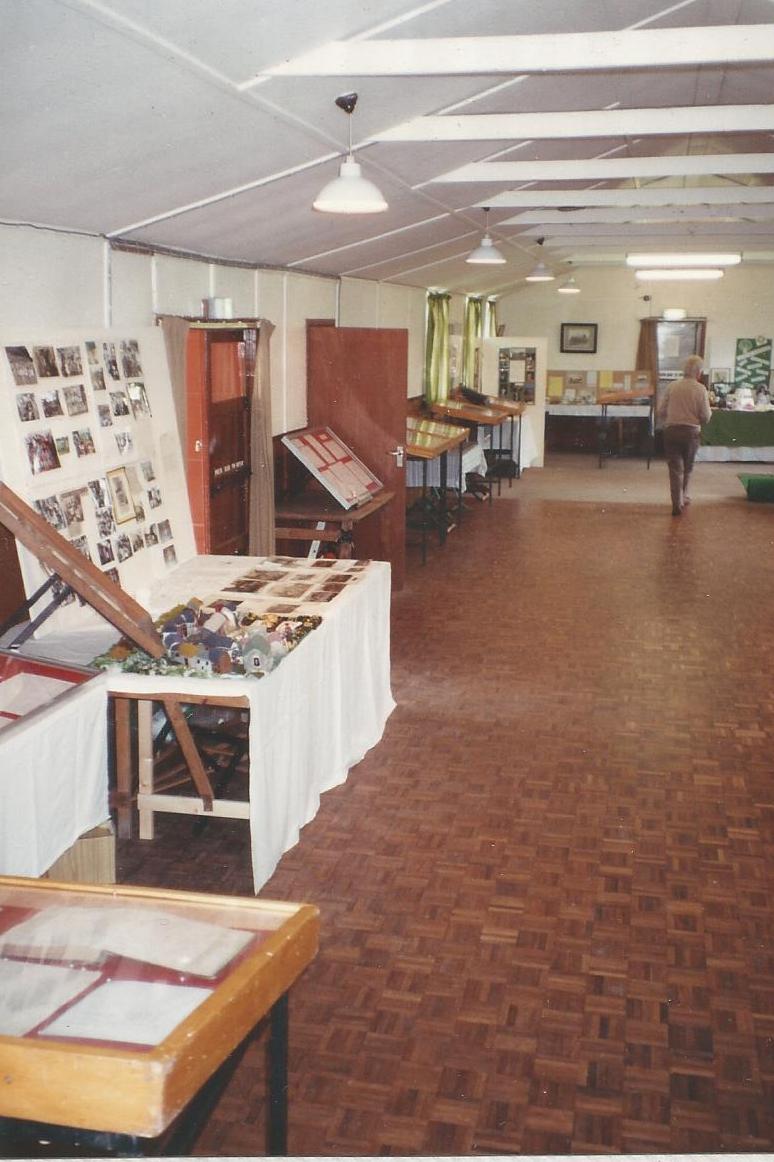 